ПРИЛОЖЕНИЕ 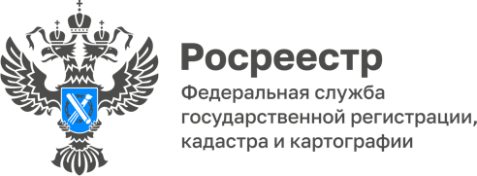 04.07.2023ПРЕСС-РЕЛИЗУправление Росреестра по Удмуртии: для чего проводится межевание?В рамках рубрики «Вопрос-ответ» Управление Росреестра по Удмуртской Республике продолжает публикацию материалов, разъясняющих актуальные вопросы в сфере земли и недвижимости.Сегодня расскажем о необходимости межевания земельных участков. Тему продолжит начальник отдела государственного земельного надзора Управления Росреестра по Удмуртской Республики Андрей Булдаков:«Межевание земельного участка - комплекс работ по установлению, восстановлению и закреплению границ объекта земельных отношений на местности, а так же определению его местоположения и физических характеристик. Кадастровые работы включают сбор и подготовку необходимой документации, геодезические работы, оформление результатов и итог - составление межевого плана земельного участка. В практике работы государственных земельных инспекторов Удмуртской	 Республики нередки случаи, когда граждане, не зная точные границы земельного участка, начинают возведение заборов, бань, хозяйственных построек и даже жилых домов. Управление Росреестра по Удмуртской Республике напоминает, указанные действия нарушают требования земельного законодательства и квалифицируются как самовольное занятие земельного участка. За данное правонарушение действующим законодательством предусмотрена административная ответственность в виде штрафа.Напомню, что межевание необходимо при образовании нового земельного участка,  уточнения или восстановления границ, установления прав на объект земельных отношений, оформления сделок с ним. Межевание земельных участков является основой при решении разногласий в области земельных отношений. Учитывая важность данной процедуры, стоит отметить, что отсутствие межевого плана может стать проблемой для землепользователя, что не позволит провести любые  юридические операции и урегулировать спорные вопросы с землепользователями соседних участков».Управление Росреестра по Удмуртской Республике рекомендует собственникам земельных участков, у которых не определены границы, провести межевание и внести уточненные сведения в Единый государственный реестр недвижимости (ЕГРН). Ведь межевание, повторимся,  гарантированно избавит собственников от многих юридических проблем.Контакты для СМИПресс-служба Управления Росреестра по Удмуртской Республике:8 (3412)78-63-56pressa@r18.rosreestr.ruhttps://rosreestr.gov.ruhttps://vk.com/rosreestr_18г.Ижевск, ул. М. Горького, 56.